По реализации национального проекта25.12.2020Национальный проект "Демография"Объект "Детский сад на 280 мест в 6 микрорайоне территориального округа Майская горка города Архангельска"Подрядная организация ООО "СМУ №1". Место расположения: территориальный округ Майская Горка, земельный участок                  с кадастровым номером 29:22:060401:2713Идентификационный код закупки:183290128442529010100100490010000414Краткая характеристика объекта:Площадь застройки 2 059,38 кв.м, площадь здания 3 499,37 кв.м, строительный объем 18 275,01 куб.м.На первом этаже здания расположены 6 групповых ячеек для детей ясельного возраста. На втором этаже располагаются групповые ячейки для детей дошкольного возраста: 2 ячейки – для старшей группы, 2 ячейки – для подготовительной группы, 2 ячейки – для средней группы. Предусмотрено размещение музыкального                            и гимнастического залов. На этаже предусмотрены служебно-бытовые помещения. В состав служебно-бытовых помещений входят: кабинет заведующего, методический кабинет, кабинеты специалистов, бухгалтерия, хоз. кладовая, туалет для персонала, комната уборочного инвентаря.Ход работ на объекте по состоянию на 25.12.2020:Завершено: устройство свайного фундамента, возведение коробки здания, утепление и стяжка полов, монтаж металлоконструкций пожарных выходов, сети теплоснабжения, монтаж блочного теплового пункта, вентиляция.   Выполнено частично: кровельные работы, монтаж оконных блоков, инженерных сетей (водоснабжение, канализация, электрика), внутренняя отделка (штукатурные работы, шпаклевка, укладка керамической плитки, линолеума, устройство подвесных потолков), благоустройство, устройство вентилируемого фасада.В настоящее время подрядчик выполняет отделочные работы – шпаклевку                      и покраску помещений, устройство подвесных потолков, укладку линолеума, установку комплектующих к дверным блокам, покраску стоек ограждения территории, устройство ограждений кровли и внутренних лестниц, электромонтажные работы, сборку теневых навесов, монтаж опор освещения. Объект подключен к системе теплоснабжения.Кровля – 97%,Вент. фасад – 97%,Внутренний водопровод – 99%, Внутренняя канализация – 99%, Внутренняя электрика – 92%, 	Установка дверей: МДФ – 99%, противопожарные – 100%, витражные – 100%, входные – 100%.Отделка:штукатурные работы – 96%,  шпаклевка – 96%, покраска – 90%, Оконные блоки – 99%,Укладка линолеума – 22%,Подвесной потолок – 51%,МАФ – 0%,Асфальтирование тротуаров – 40%,Асфальтирование проездов 1 слой – 100%,Ограждение – 0%,Газоны – 50%,Благоустройство: брусчатка – 60%, бортовой камень дорожный – 100%, бортовой камень тротуарный – 100%,Закупка оборудования (ДТС) – 100%.Отставание от даты окончания выполнения работ по контракту составляет                25 недель.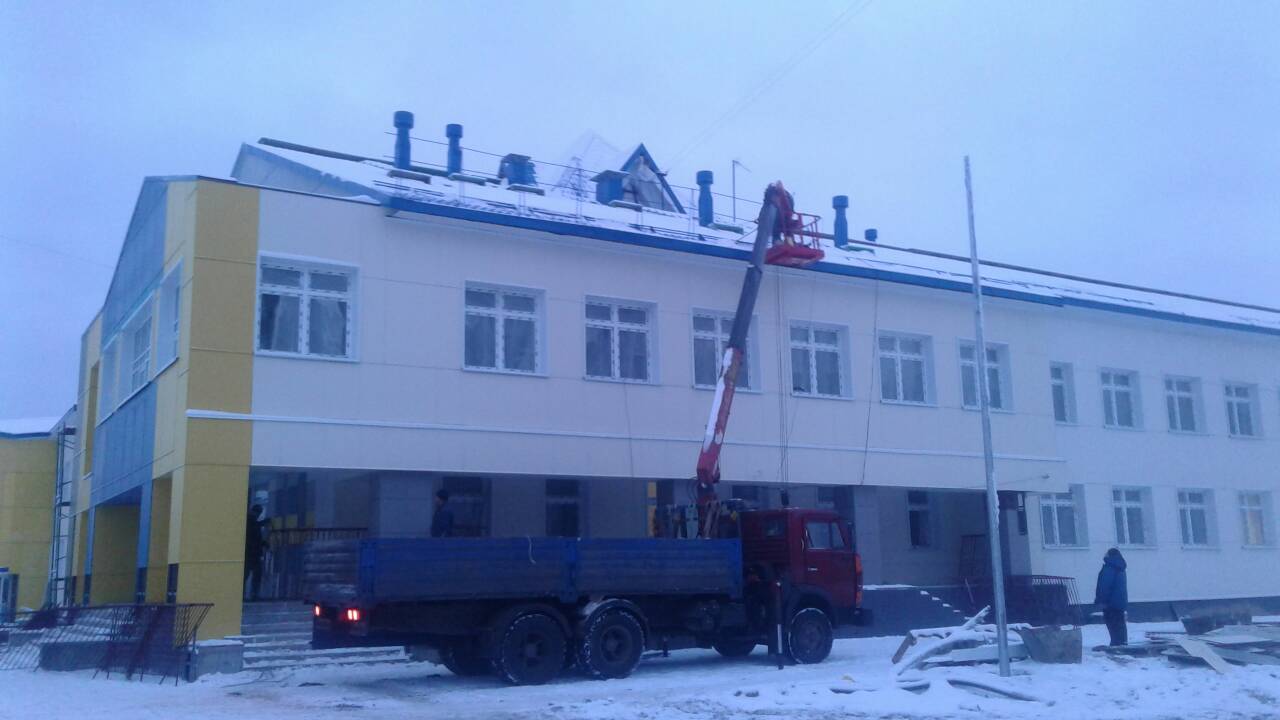 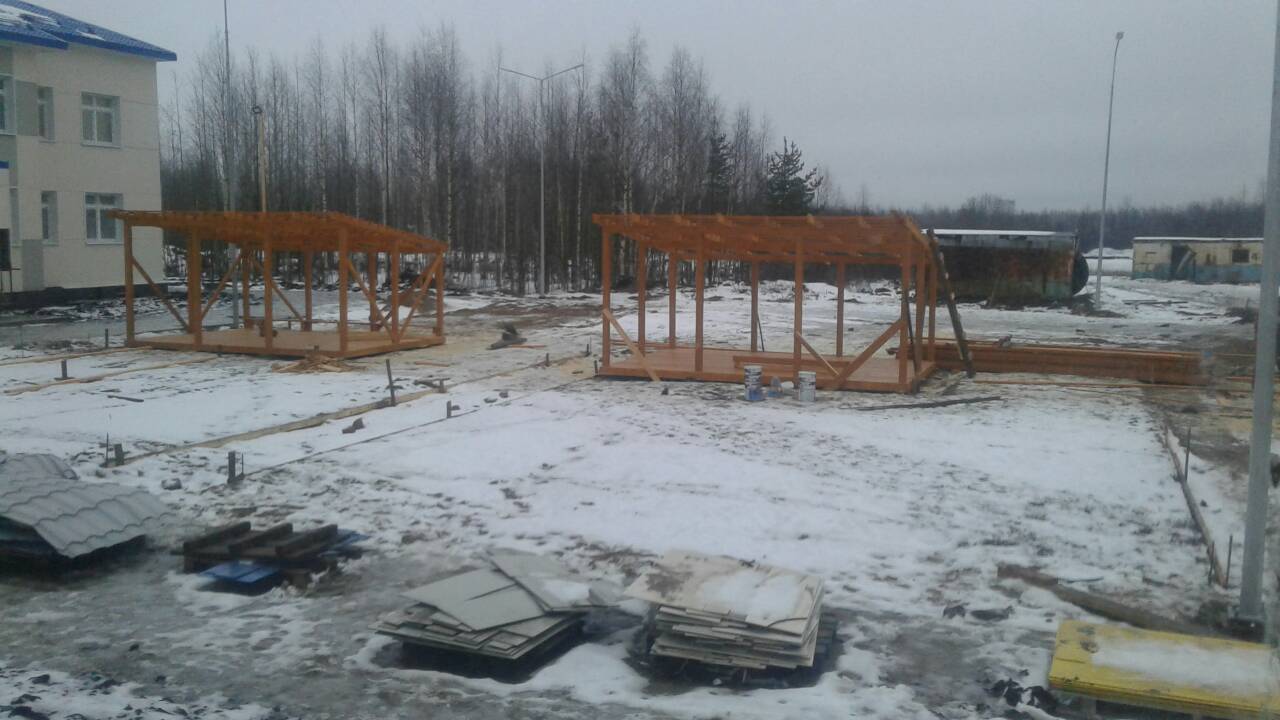 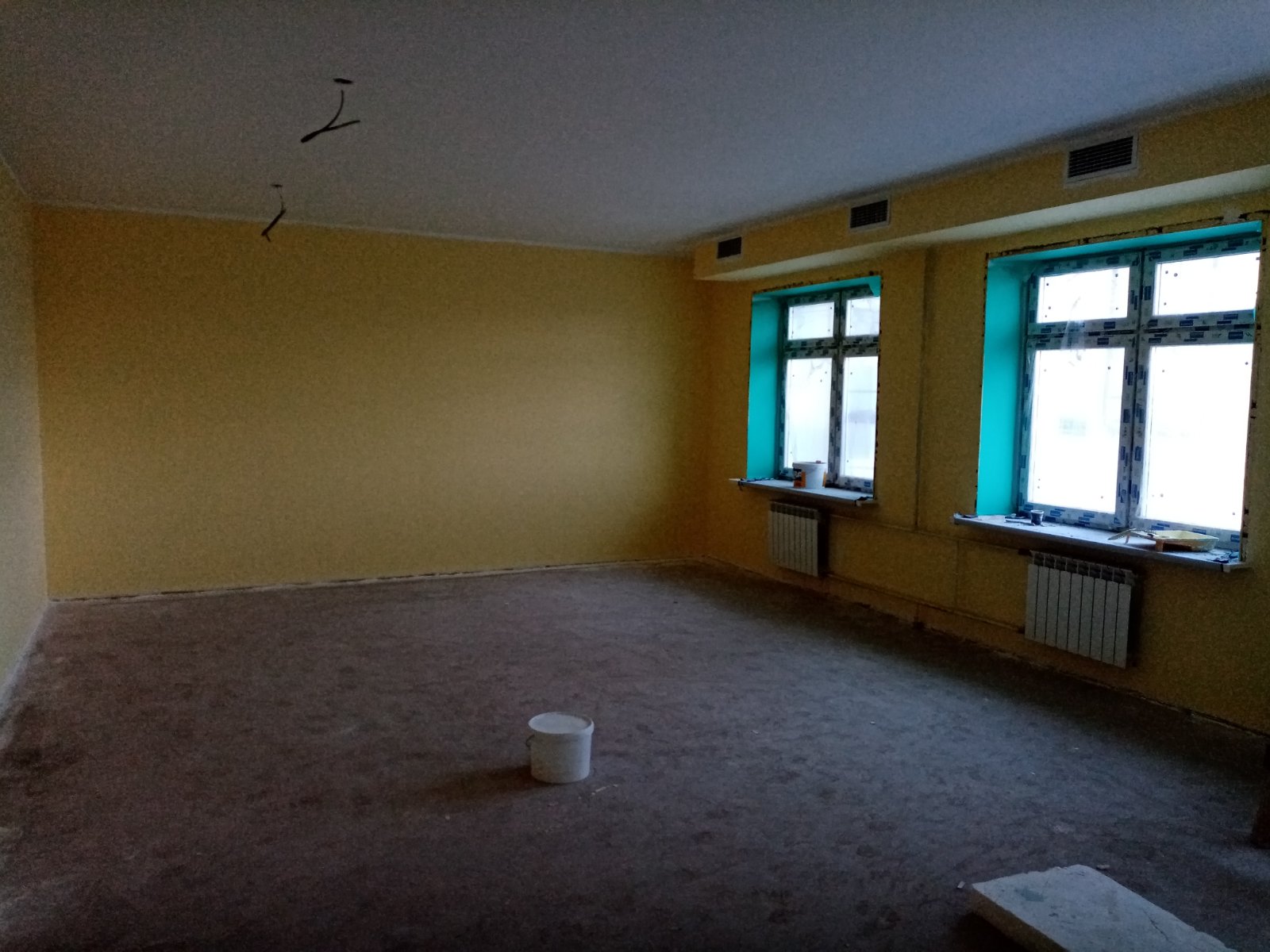 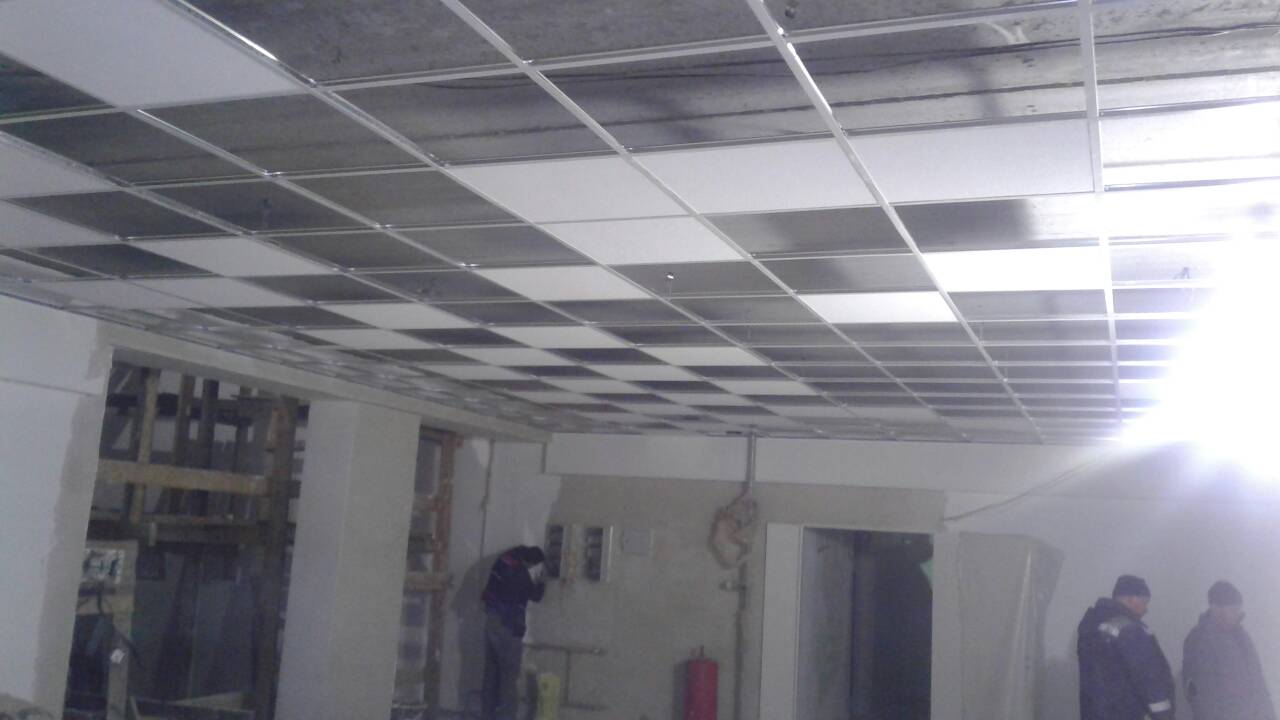 